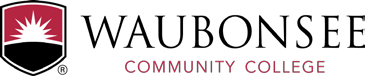 Oct. 28, 2022Dear Honors Program Student:Waubonsee Community College is partnering with North Central College in awarding one full tuition scholarship (not including fees, books, room or board) for a Waubonsee Community College Honors Program student to attend North Central College. The Waubonsee Community College Honors Program faculty and staff will use the following criteria to select a recipient:The student must complete the Honors Program by earning a minimum of 15 honors credit hours at Waubonsee Community College prior to enrolling at North Central College.The student must have a GPA of 3.50 or higher and a GPA of 3.0 in honors courses at Waubonsee Community College.The student must have applied and been admitted to North Central College.The student must file the Free Application for Federal Student Aid (FAFSA).The student must adhere to all scholarship application requirements and deadlines as delineated below.The student must be a first-time bachelor’s degree candidate and must plan to be enrolled full-time at North Central College.Below is the scholarship application form that you will need to complete and return to the Waubonsee Community College Honors Program. Your application must include two letters of recommendation from Waubonsee Community College faculty and an approximately two page double-spaced essay describing your future interests and plans. You may submit your application materials to honors@waubonsee.edu.  The timeline for this year’s scholarship is detailed below:If you have any questions, please contact the Waubonsee Community College Honors Program at: honors@waubonsee.edu, or (630) 466-2319. You may also contact Rebecca Rimkus, Transfer Admission Counselor, at North Central College, at 630-637-5829 or rbrimkus@noctrl.edu.Sincerely,Ruth Anne Rehfeldt, PhD, BCBA-DDean, Visual and Performing Arts, Education, and SciencesAPPLICATION FOR THE North Central COLLEGE HONORS PROGRAM SCHOLARSHIPThe Office of Admission at North Central College takes pride in acknowledging the scholastic achievements of their transfer students. Waubonsee Community College is partnering with North Central College in awarding one full tuition scholarship (fees, books, room and board, etc., are the responsibility of the student) for a Waubonsee Honors Program student to attend North Central College. The Waubonsee Honors Program faculty and staff will use the following criteria in selecting a recipient:The student must complete the honors program by earning a minimum of 15 honors credit hours at Waubonsee prior to enrollment at North Central College.The student must have a GPA of 3.50 or higher and a GPA of 3.0 in honors courses at Waubonsee.The student must have applied and been admitted to North Central College.The student must file the Free Application for Federal Student Aid (FAFSA).The student must adhere to all scholarship application requirements and deadlines as set forth below.The student must be a first-time bachelor’s degree candidate and must plan to be enrolled full-time at North Central College.Completed application, letters of reference, and essay are due by Monday, March 20.All materials should be submitted electronically to the Honors Program at honors@waubonsee.eduScholarship recipient will be notified by Monday, April 17, 2023.Students that are awarded this scholarship must accept and commit to North Central College by May 1, 2023.Student Information(Please print)First/Middle/Last Name:Street Address:City:	State:	ZIP Code:X-Number:	Home Phone:Cell Phone:	Work Phone:WCC E-Mail:	Personal E-Mail:Criteria Checklist(Check all items that apply)I will have 15 or more Honors Program credits upon graduation with a GPA of 3.0 or higher in honors courses.I have a GPA of 3.50 or higher at Waubonsee Community College. My current GPA is 	. I have applied and been admitted to North Central College.ORI have applied to North Central College, but am awaiting notification of admission.I have attached two (2) letters of recommendation from Waubonsee faculty members who can attest to my ability to succeed at the baccalaureate level.I have attached a 2 page typed double-spaced essay that describes my interest in this scholarship and future academic plans.Release of Information to North Central College(The following information is being requested by North Central College)Name: 		Date of Birth: 	Intended Major(s):	 Minor (if applicable): 	How did you hear about North Central College?	Do you plan to live on campus? 	By checking this box you are agreeing to the release of information to North Central College including all supplemental information for the Full-Tuition Scholarship. North Central College will be involved in the Full-Tuition Scholarship review process.Signature of Applicant	DateWaubonsee Community College does not discriminate on the basis of race, color, religion, gender, sexual orientation, age, national origin, veteran’s status, marital status, disability or any other characteristic protected by law in its programs and activities. For more information on the college’s nondiscrimination policies, contact the Executive Director of Human Resources at (630) 466-7900, ext. 2367, Waubonsee Community College, Route 47 at Waubonsee Drive, Sugar Grove, Illinois 60554-9494.Tuesday, January 24, 2023Scholarship Application Form AvailableMonday, March 20, 2023Application Due to Honors Program Office (honors@waubonsee.edu)Monday, April 17, 2023Scholarship Recipient NotifiedOn or before May 8, 2023Scholarship Acceptance Deadline